                                                      ПРОТОКОЛ комиссии по проведению опроса граждан муниципального образования Новоюласенский сельсовет Красногвардейского районаот 16.09.2020                                                                                                 №    2Председатель комиссии- Шинкоренко Любовь АлександровнаУстановленное число членов комиссии – 7Число членов комиссии, присутствующих на заседании – 7Присутствуют члены комиссии:Бисяева Светлана НиколаевнаВарвянская Анна АлександровнаВолынщикова Людмила НиколаевнаГалимова Луиза ФагилевнаДраная Людмила Александровна Драная Татьяна Викторовна          СЛУШАЛИ: Шинкоренко Любовь Александровну  - председателя комиссии о результатах опроса граждан муниципального образования Новоюласенский сельсовет. Она в своем выступлении отметила, что опрос проведен в соответствии с решениями Совета депутатов муниципального образования Новоюласенский сельсовет от 31.08.2020 № 46/2 «О  назначении опроса граждан»  Новоюласенский сельсовет Красногвардейского района Оренбургской области», Уставом муниципального образования Новоюласенский сельсовет  Красногвардейского района Оренбургской области.  Опрос проводился   по вопросу реализация проекта «Инициативное бюджетирование» который предполагает решение социально-значимых проблем с привлечением средств населения. На опрос был вынесен вопрос   «Обустройство детской игровой площадки в с.Новоюласка Красногвардейского района Оренбургской области»Общее число граждан, имеющих право на участие в голосовании-322 человекМинимальная численность жителей, установленная Советом депутатов-50 человекЧисло граждан, принявших участие в опросе- 225 человекЧисло записей в опросном списке, оказавшихся недействительными-0Число листов, признанных недействительными-0Количество голосов, поданных «За» вопрос -, вынесенный на опрос-219.Количество голосов, поданных «Против», вопроса, вынесенного на опрос-6Предлагаю опрос признать состоявшимся. Кто за данное предложение прошу проголосовать .РЕЗУЛЬТАТЫ ГОЛОСОВАНИЯ:Проголосовало «за» -7Проголосовало «против» -0Воздержалось - 0Всего проголосовало -7РЕШЕНИЕ: Признать опрос граждан в муниципальном образовании   Новоюласенский сельсовет Красногвардейского района Оренбургской области состоявшимся.Выступили: Драная Л.А., которая для реализации данного проекта, предложила принять участие в не денежной форме,(проведение субботников обкос травы на терретории площадки и за её пределами, уборка территории площадки, вывоз строительного мусора, озеленение площадки).РЕЗУЛЬТАТЫ ГОЛОСОВАНИЯЧ ПО ДАНОМУ ПРЕДЛОЖЕНИЮ:Проголосовало «за» -7Проголосовало «против» -0Воздержалось - 0Всего проголосовало -7РЕШЕНИЕ: Предложение для реализации данного проекта о принятии участия в не денежной форме населения  одобрить.Председатель  членов комиссии                                      Л.А.ШинкоренкоСекретарь комиссии                                                          Т.В. Драная 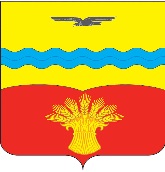 АДМИНИСТРАЦИЯмуниципального образования  Новоюласенский сельсоветКомиссия по опросу   населения муниципального образования                    Новоюласенский  сельсовет	                      Красногвардейского района                              Оренбургской областиул . Дружбы , д.8, с. Новоюласка ,  461164   ,телефон: (35345) 3-38-32    , факс: (35345) 3-38-32